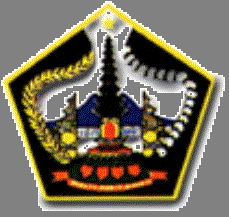 Alamat e-mail:pokjakonstruksi.ulp@banglikab.go.id(Kode Pos 80613)PENGUMUMAN  PEMENANG PEMILIHAN LANGSUNG DENGAN PASCAKUALIFIKASINomor : 027/02.03.11/Pokja I/VII/2017Evaluasi dilanjutkan  terhadap 3(tiga) penawaran terendah yang memenuhi syarat .Kesimpulan Hasil  evaluasi klarifikasi teknis,dan kualifikasi serta pembuktian kualifikasiBerdasarkan hasil evaluasi dapat disimpulkan :Pemenang Cadangan Pemenang Pengajuan Sanggahan/Keberatan dapat disampaikan secara online pada panitia/pokja pengadaan Pekerjaan Belanja Modal Gedung dan Bangunan - Pembangunan Toilet melalui aplikasi SPSE LPSE Kabupaten Bangli  (www.lpsebanglikab.go.id) dari tanggal 15 Juli 2017 pukul: 08:00   08:00 wita  sampai dengan tanggal 17 Juli 2017 pukul : 08:00 wita.  	Demikian pengumuman ini untuk diketahui bersama, atas perhatiannya diucapkan terima kasih.Tembusan disampaikan kepada Yth:Kepala ULP Kab. BangliArsipDiberitahukan kepada peserta pelelangan pengadaan Jasa Kontruksi, bahwa berdasarkan Penetapan Pemenang Pelelangan Pengadaan Jasa Konstruksi dengan pascakualifikasi POKJA I ULP Kab. Bangli Nomor: 027/02.03.10/Pokja I/VII/2017 tanggal 14 Juli 2017  serta memperhatikan Peraturan Presiden Nomor 4 Tahun 2015 tentang perubahan ketiga atas Peraturan Presiden Nomor 70 Tahun 2012dan perubahan ke empat atas Peraturan Presiden Nomor 4 Tahun 2015, tentang Pengadaan Barang/Jasa Pemerintah, bersama ini dengan hormat diberitahukan bahwa berdasarkan hasil evaluasi administrasi, teknis dan harga serta evaluasi dan pembuktian kualifikasi, dengan ini diumumkan pemenang pada pelelangan Pemilihan Langsung dengan pascakualifikasi Pengadaan Jasa Konstruksi Tahun Anggaran 2017 sebagai berikut:Diberitahukan kepada peserta pelelangan pengadaan Jasa Kontruksi, bahwa berdasarkan Penetapan Pemenang Pelelangan Pengadaan Jasa Konstruksi dengan pascakualifikasi POKJA I ULP Kab. Bangli Nomor: 027/02.03.10/Pokja I/VII/2017 tanggal 14 Juli 2017  serta memperhatikan Peraturan Presiden Nomor 4 Tahun 2015 tentang perubahan ketiga atas Peraturan Presiden Nomor 70 Tahun 2012dan perubahan ke empat atas Peraturan Presiden Nomor 4 Tahun 2015, tentang Pengadaan Barang/Jasa Pemerintah, bersama ini dengan hormat diberitahukan bahwa berdasarkan hasil evaluasi administrasi, teknis dan harga serta evaluasi dan pembuktian kualifikasi, dengan ini diumumkan pemenang pada pelelangan Pemilihan Langsung dengan pascakualifikasi Pengadaan Jasa Konstruksi Tahun Anggaran 2017 sebagai berikut:Diberitahukan kepada peserta pelelangan pengadaan Jasa Kontruksi, bahwa berdasarkan Penetapan Pemenang Pelelangan Pengadaan Jasa Konstruksi dengan pascakualifikasi POKJA I ULP Kab. Bangli Nomor: 027/02.03.10/Pokja I/VII/2017 tanggal 14 Juli 2017  serta memperhatikan Peraturan Presiden Nomor 4 Tahun 2015 tentang perubahan ketiga atas Peraturan Presiden Nomor 70 Tahun 2012dan perubahan ke empat atas Peraturan Presiden Nomor 4 Tahun 2015, tentang Pengadaan Barang/Jasa Pemerintah, bersama ini dengan hormat diberitahukan bahwa berdasarkan hasil evaluasi administrasi, teknis dan harga serta evaluasi dan pembuktian kualifikasi, dengan ini diumumkan pemenang pada pelelangan Pemilihan Langsung dengan pascakualifikasi Pengadaan Jasa Konstruksi Tahun Anggaran 2017 sebagai berikut:Diberitahukan kepada peserta pelelangan pengadaan Jasa Kontruksi, bahwa berdasarkan Penetapan Pemenang Pelelangan Pengadaan Jasa Konstruksi dengan pascakualifikasi POKJA I ULP Kab. Bangli Nomor: 027/02.03.10/Pokja I/VII/2017 tanggal 14 Juli 2017  serta memperhatikan Peraturan Presiden Nomor 4 Tahun 2015 tentang perubahan ketiga atas Peraturan Presiden Nomor 70 Tahun 2012dan perubahan ke empat atas Peraturan Presiden Nomor 4 Tahun 2015, tentang Pengadaan Barang/Jasa Pemerintah, bersama ini dengan hormat diberitahukan bahwa berdasarkan hasil evaluasi administrasi, teknis dan harga serta evaluasi dan pembuktian kualifikasi, dengan ini diumumkan pemenang pada pelelangan Pemilihan Langsung dengan pascakualifikasi Pengadaan Jasa Konstruksi Tahun Anggaran 2017 sebagai berikut:Nama paket pekerjaan:Kode Lelang:432553432553Lokasi Kegiatan:Kecamatan KintamaniKecamatan KintamaniNilai total HPS:Rp 618.000.000,00 (Enam ratus delapan belas juta rupiah)Rp 618.000.000,00 (Enam ratus delapan belas juta rupiah)Satuan Kerja:Dinas Pariwisata dan  Kebudayaan  Kabupaten Bangli  Dinas Pariwisata dan  Kebudayaan  Kabupaten Bangli  Sumber Pendanaan:APBD (DAK) Tahun Anggaran 2017APBD (DAK) Tahun Anggaran 2017Jangka Waktu PelaksanaanKesimpulan Hasil Evaluasi sbb::90(Sembilan puluh)hari kalender 90(Sembilan puluh)hari kalender NoNama PerusahaanNilai Penawaran (Rp)Nilai Penawaran Terkoreksi (Rp)Urutan Penawaran1KRESNA DWIPA CV 482.108.000,00 482.108.000,00 I2CV ADI SURYA 500.373.000,00 500.373.000,00 II3CV. Surya Mas Utama 518.680.000,00 540.874.000,00 IIINo.No.Nama PenyediaNama PenyediaEvaluasiEvaluasiEvaluasiEvaluasiEvaluasiEvaluasiEvaluasiEvaluasiEvaluasiEvaluasiEvaluasiEvaluasiKET.KET.No.No.Nama PenyediaNama PenyediaAdministrasiTeknisTeknisHargaHargaKlarifikasi HargaKlarifikasi HargaKualifikasi dan pembuktian kualifikasiKualifikasi dan pembuktian kualifikasiHasil evaluasiHasil evaluasi11KRESNA DWIPA CV KRESNA DWIPA CV LLLLLLLLLMemenuhiMemenuhiLLL22CV ADI SURYA CV ADI SURYA LLLLLTLTLLLTidak MemenuhiTidak MemenuhiTLTLTL33CV. Surya Mas Utama CV. Surya Mas Utama LLLLLLLLLMemenuhiMemenuhi L L LKet : L= ( Lulus), TL=(Tidak Lulus), TD=(Tidak dievaluasi)Ket : L= ( Lulus), TL=(Tidak Lulus), TD=(Tidak dievaluasi)Nama Perusahaan:KRESNA DWIPA CVNo./ Tgl Surat Penawaran:150/twr.KD/6.17, Tanggal, 3 Juli 2017       Perihal : Penawaran Pekerjaan Pembangunan Toilet Alamat:NPWP:02.353.182.5-907.000  Harga Penawaran Terkoreksi (Termasuk PPN) :Rp. 482.108.000,00 (Empat ratus delapan puluh dua juta seratus delapan ribu rupiah)Besar jaminan pelaksanaan:5% x Harga Perkiraan SendiriNama Perusahaan:CV. Surya Mas Utama No./ Tgl Surat Penawaran:49/SMU-Bgl/VI/2017,tanggal 23 Juni 2017 Perihal : Penawaran Pekerjaan Pembangunan Toilet.  Alamat:LC. Aya Bebalang Bangli Jl. Tirta Alas Arum No. 13 Bangli NPWP:01.236.411.3-907.000 Harga Penawaran Terkoreksi (Termasuk PPN) :Rp. 540.874.000,00 (Lima ratus empat puluh juta delapan ratus tujuh puluh empat ribu rupiah )Besar jaminan pelaksanaan:5% x Harga Penawaran terkoreksi